ΠΡΟΓΡΑΜΜΑ19.00 – 19.15	Χαιρετισμοί19.15 – 19.35	Δρ. Θεόδωρος Θεοδουλίδης, πρύτανης 	Πανεπιστημίου Δυτικής Μακεδονίας19.35 – 19.50	Μουσική πλαισίωση από μαθητές του 	Μουσικού Σχολείου Πτολεμαΐδας19.50 – 20.10	Δρ. Θεόδωρος Κωνσταντινίδης 20.10 – 20.15	Τραγούδι20.15 – 20.45	Δρ. Κωνσταντίνος Φωτιάδης,  	Ομότιμος καθηγητής Πανεπιστημίου 	Δυτικής Μακεδονίας 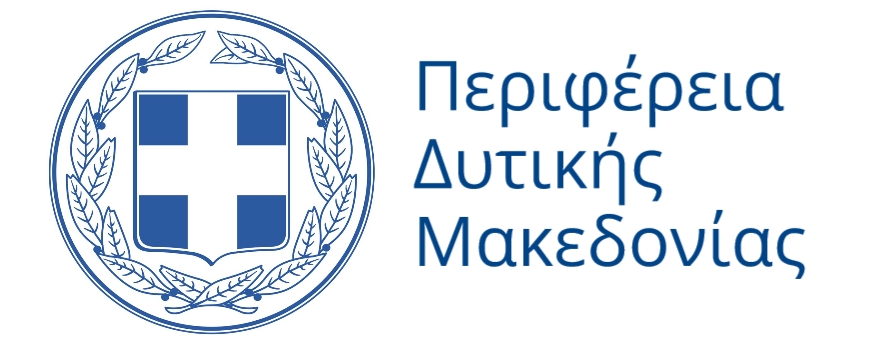 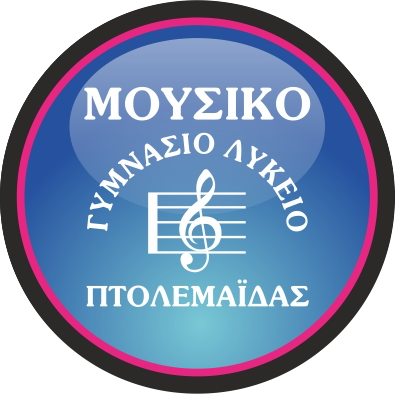 